Что общего у этих предметов?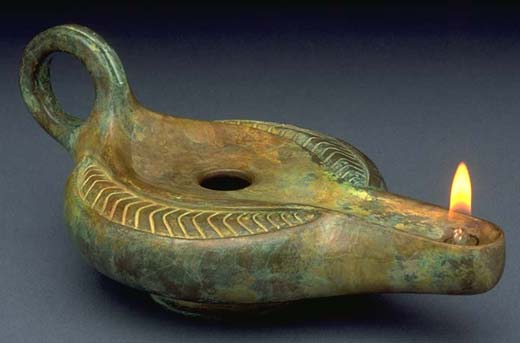 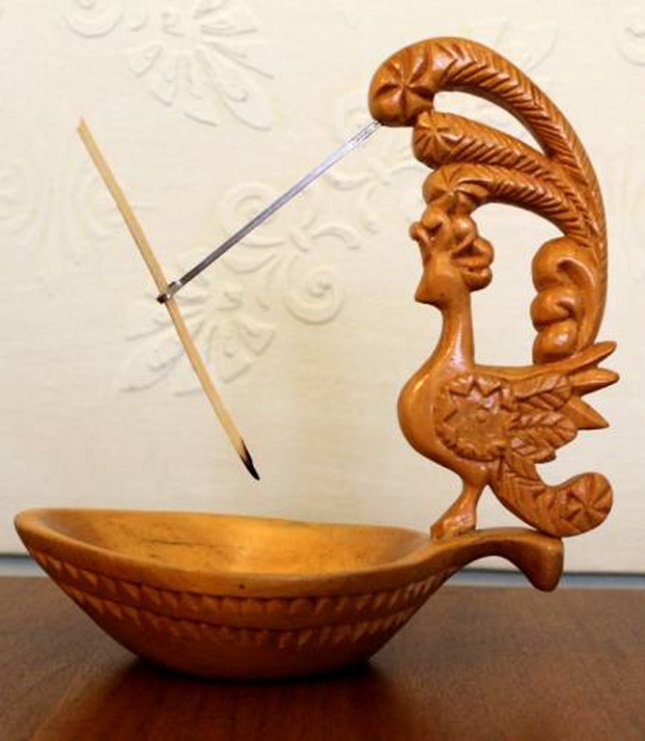 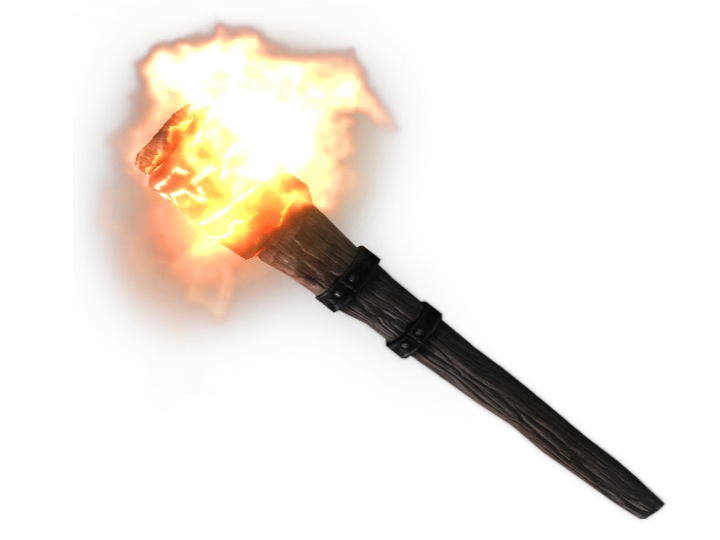 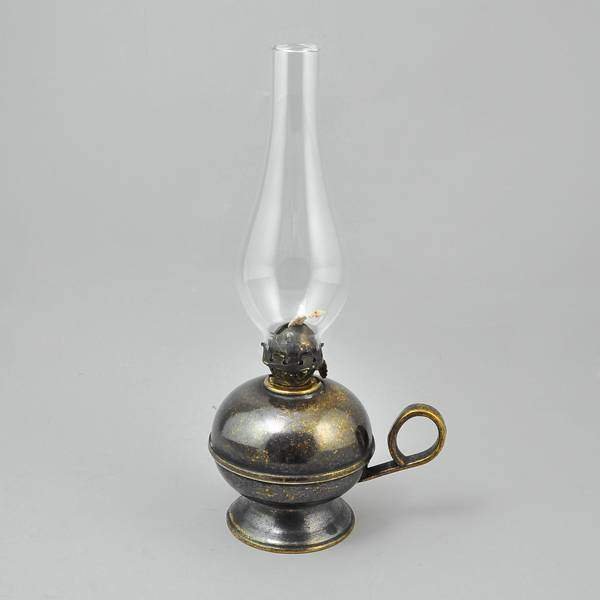 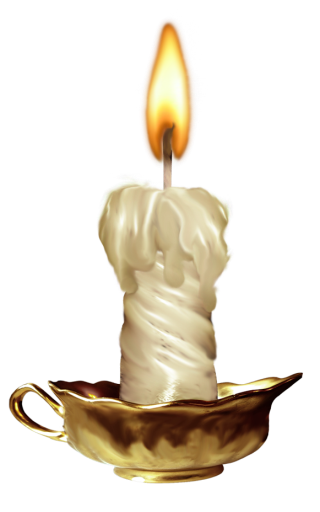 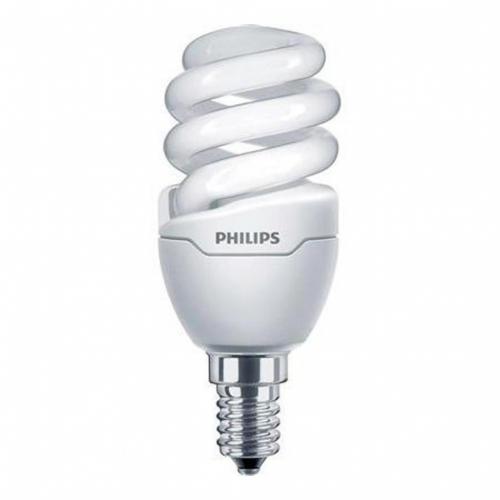 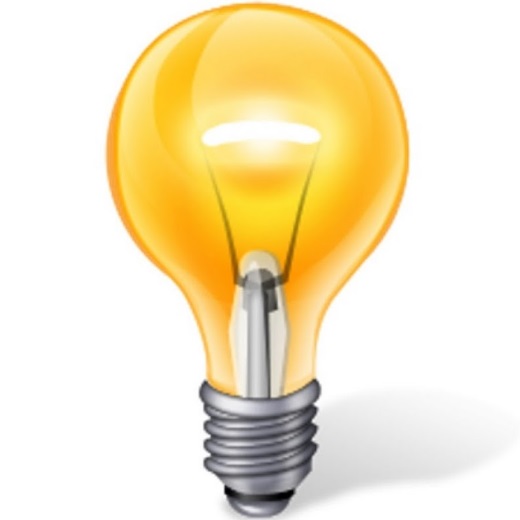 Первый источник света и тепла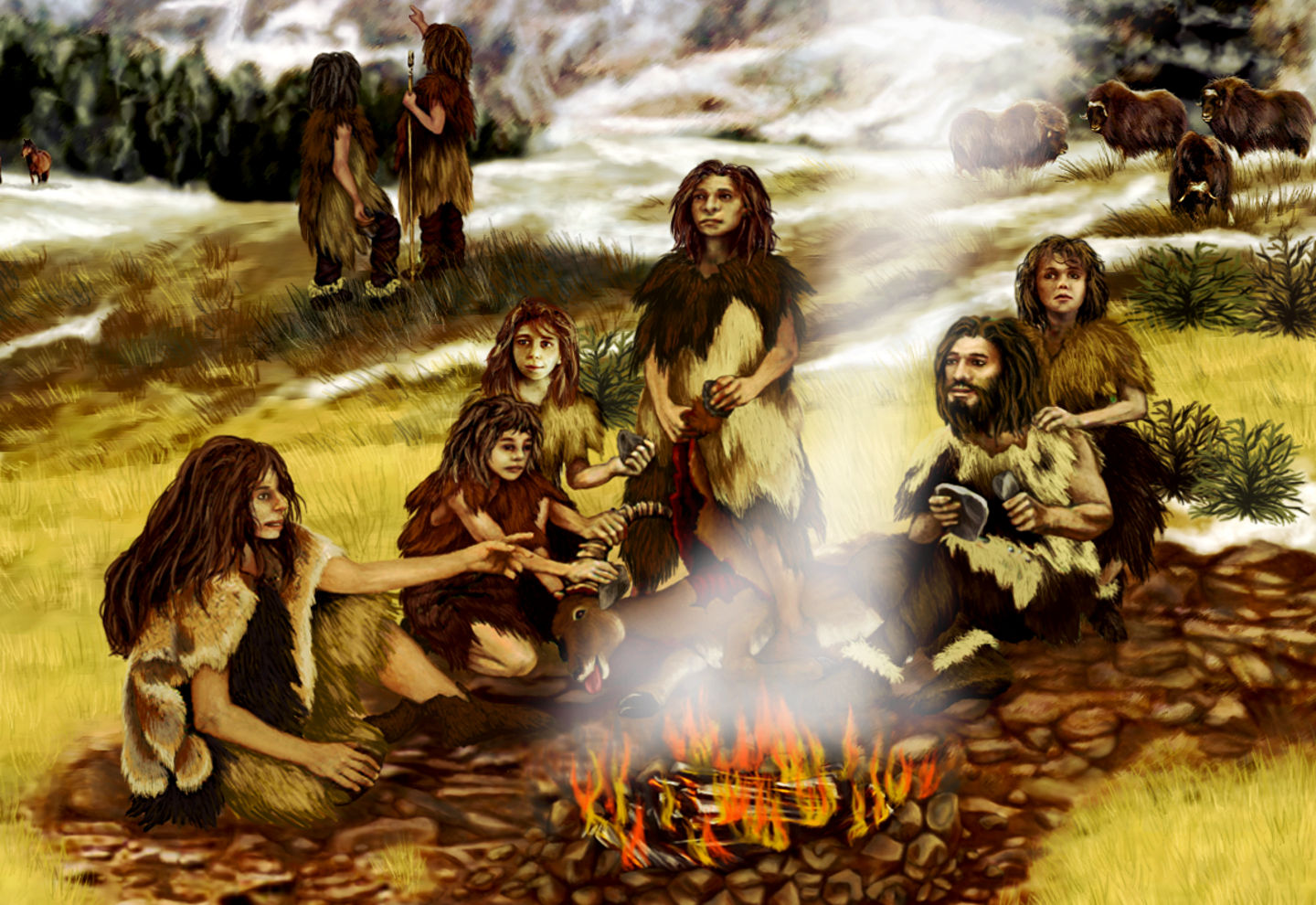 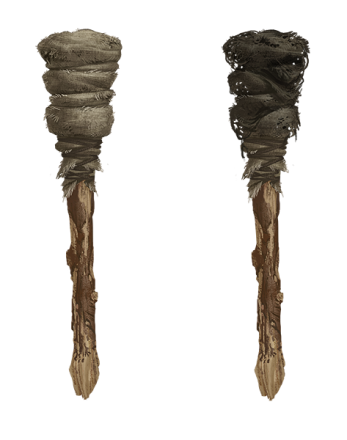   Костер                              ФакелЛучина, светец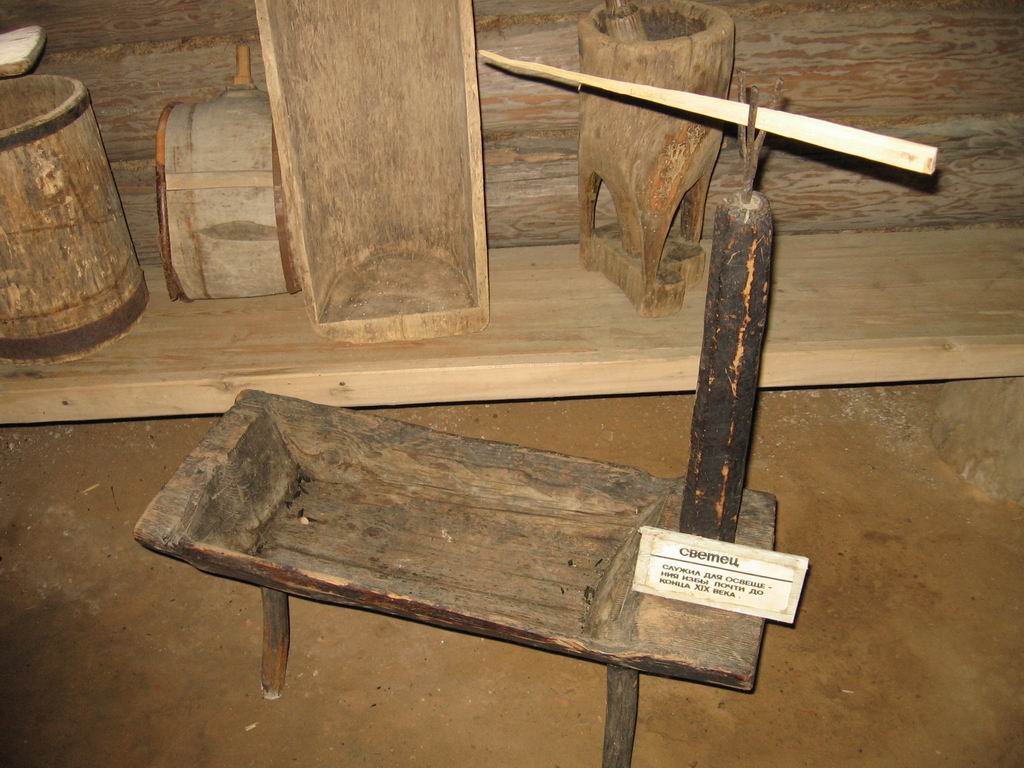 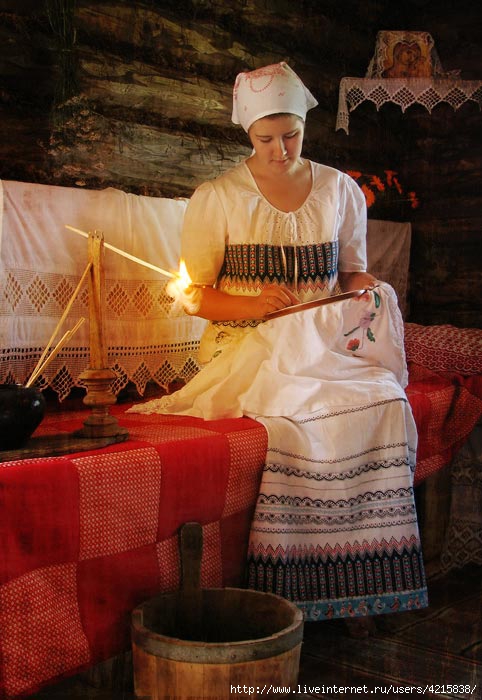 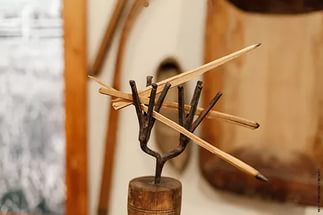 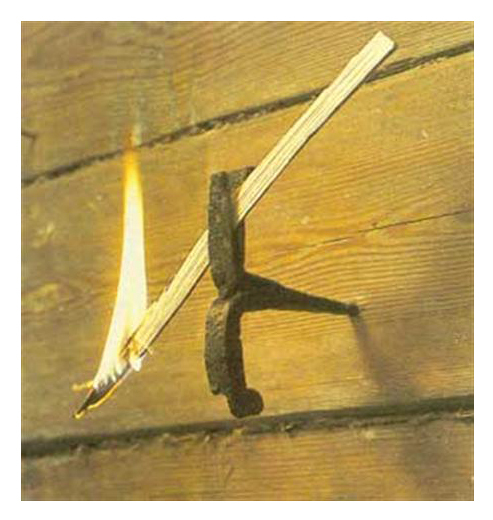 Масляная лампа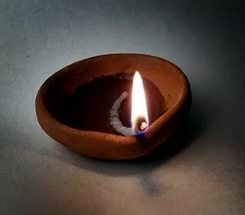 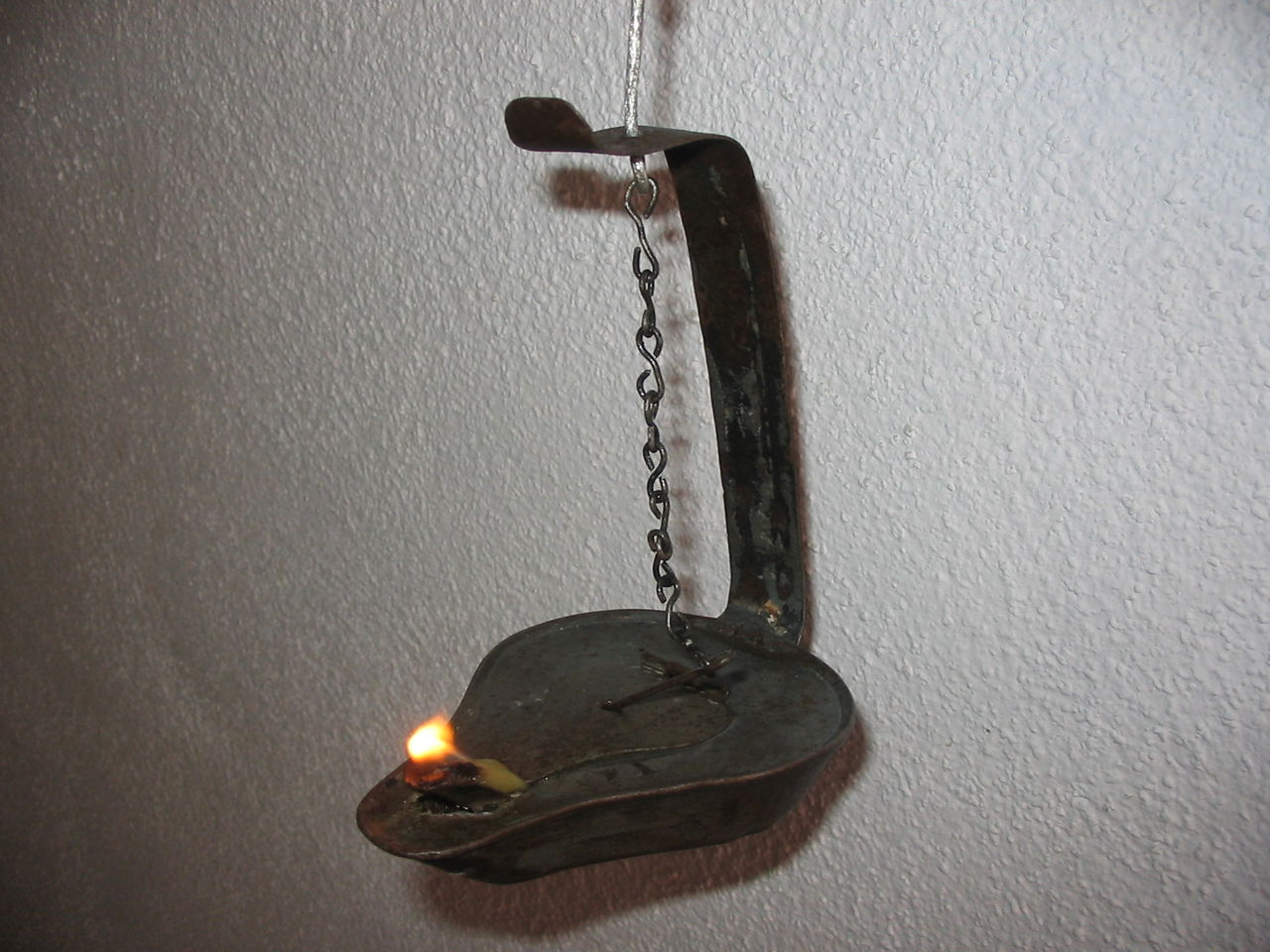 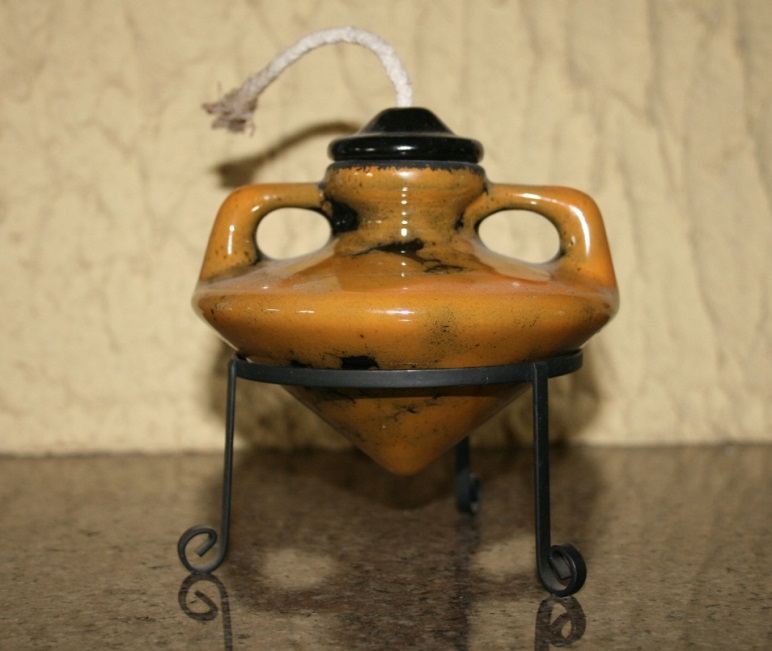 Свеча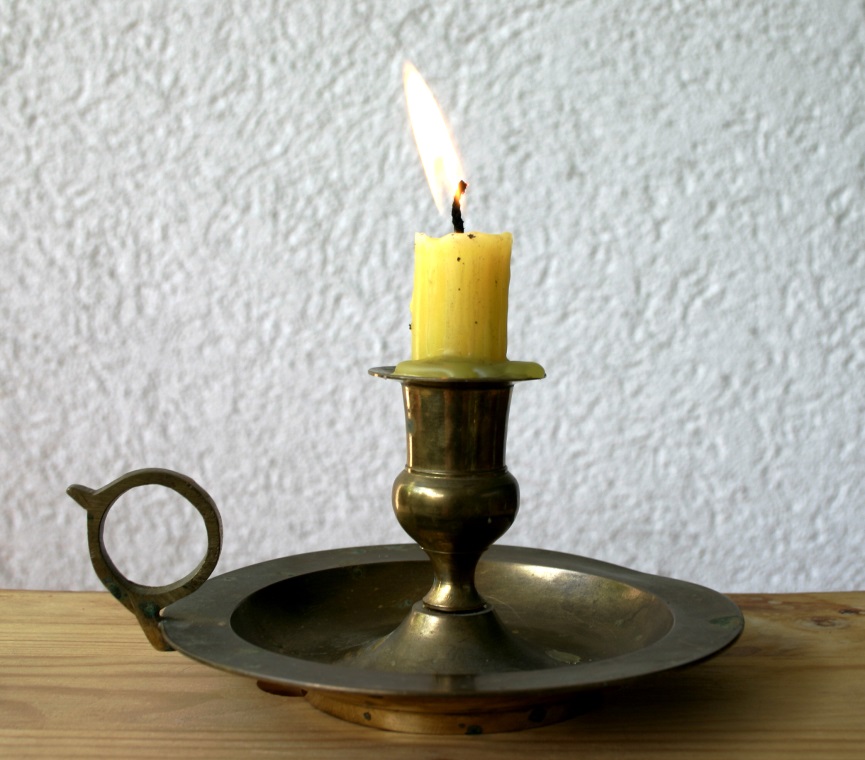 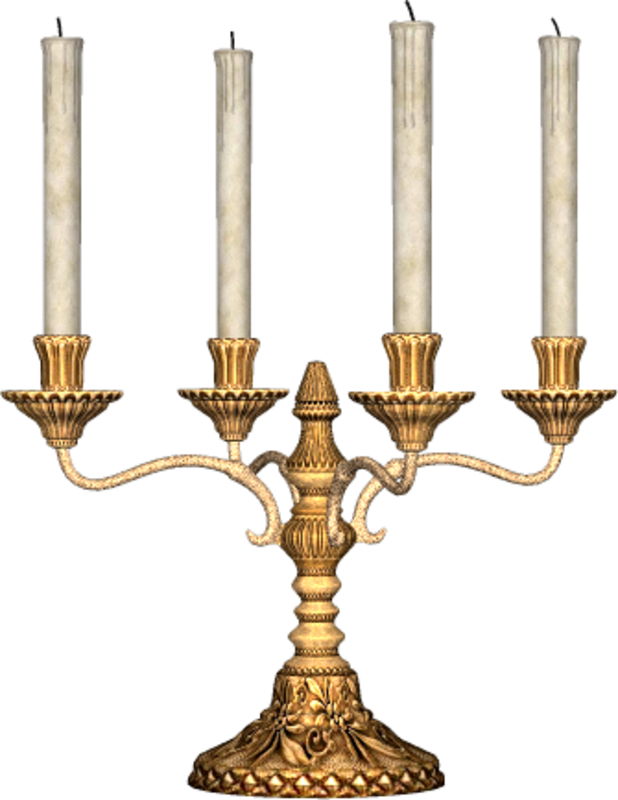 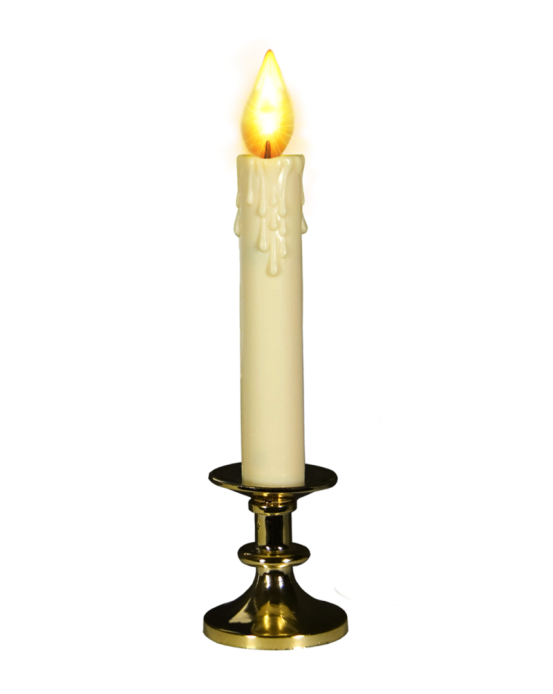 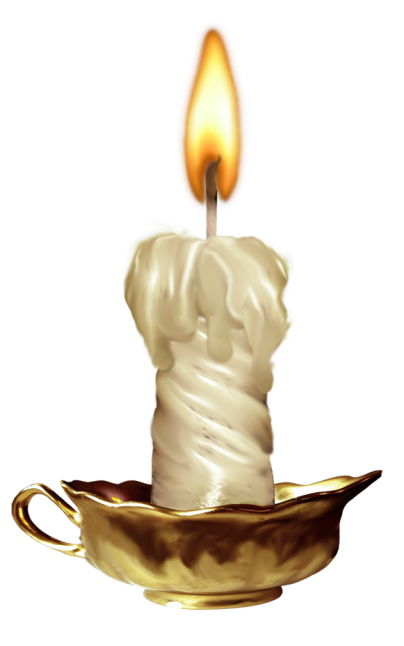 Керосиновая лампа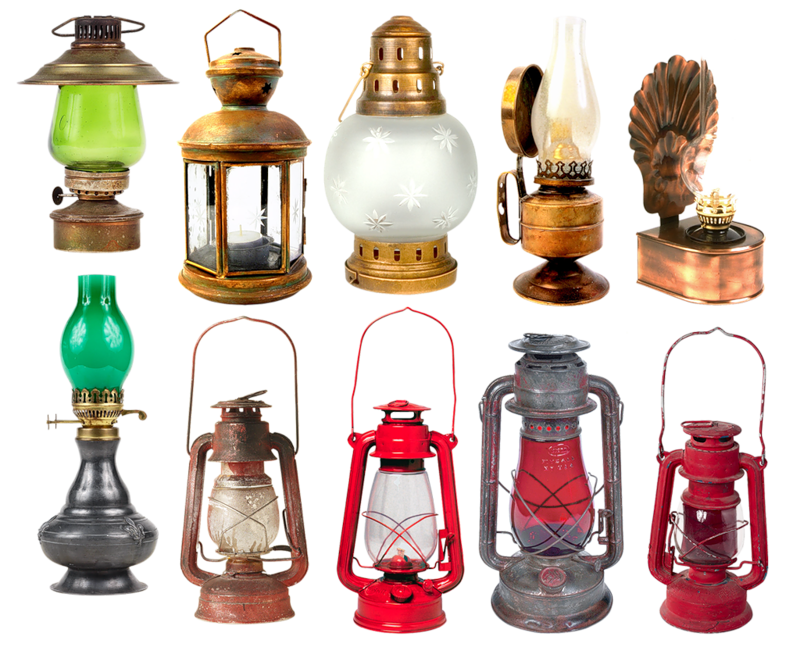 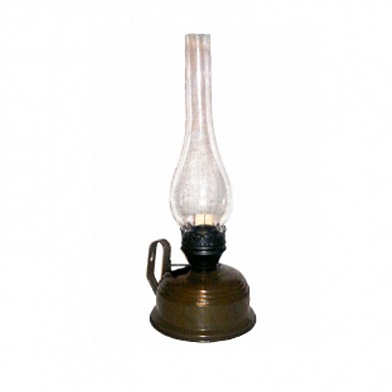 Электрическая лампочка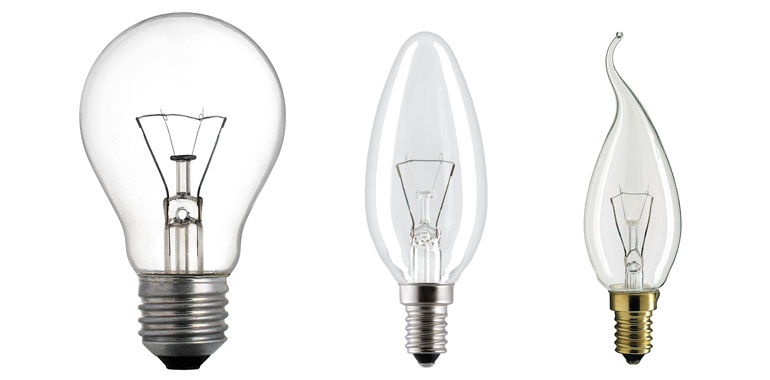 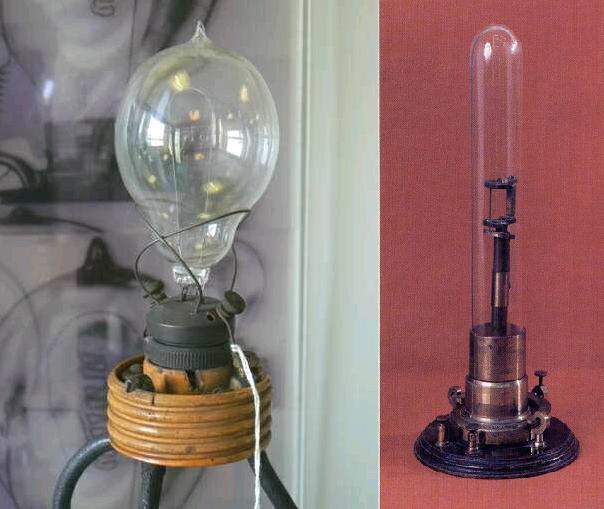 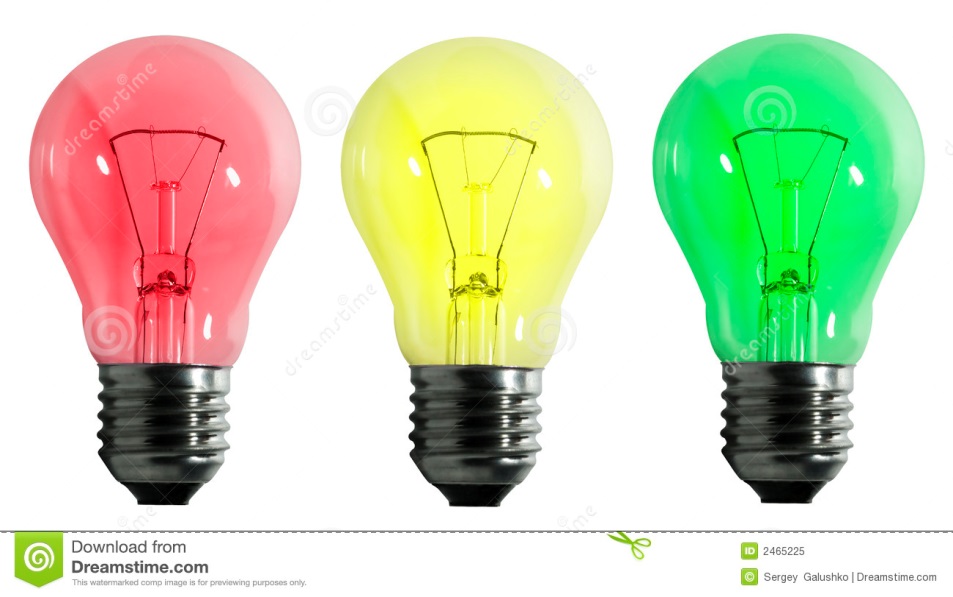 Энергосберегающая лампа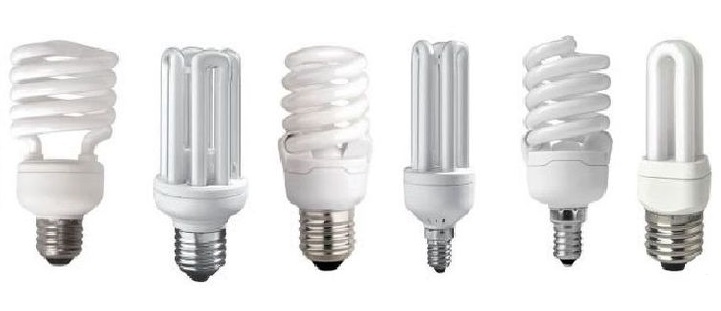 Муниципальное бюджетное дошкольное образовательное учреждение – детский сад №7Дидактическое пособие на тему«История развития источников света. От костра до лампочки»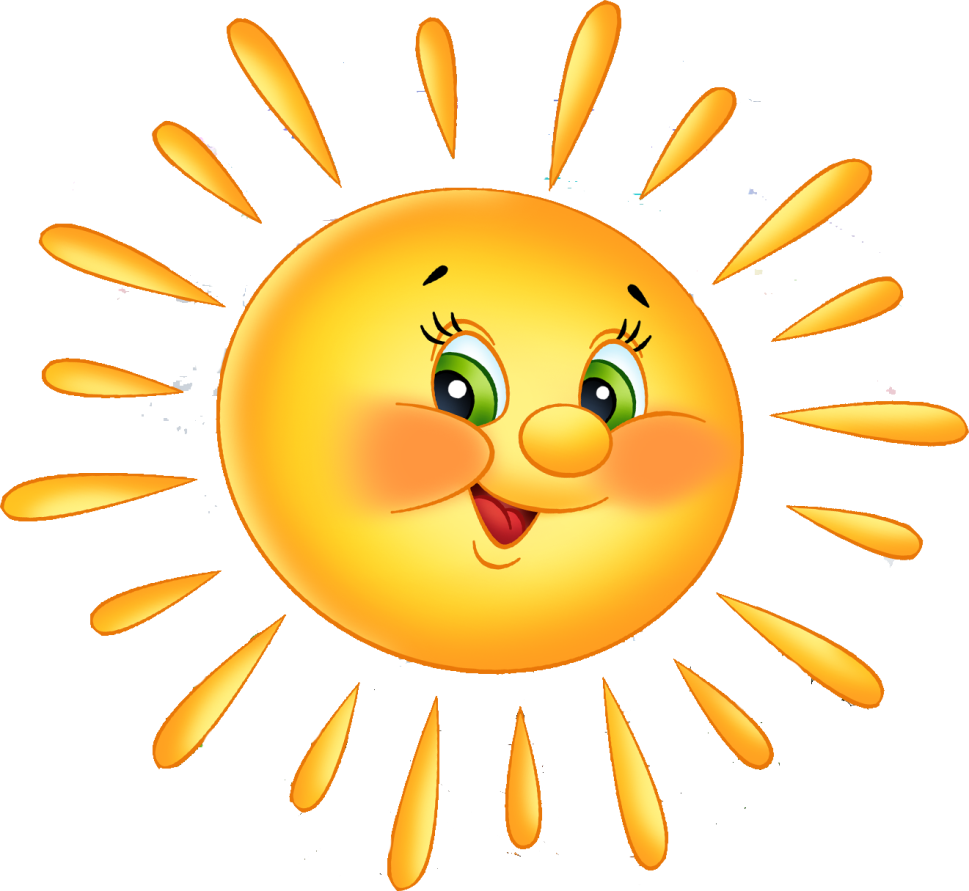 Автор: Салова Елена Викторовна,воспитательЕкатеринбург2017